St. Anne’s Primary School 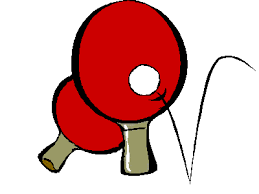 Dear Parent P3—P7 After Schools TABLE TENNIS will take place on Wednesdays from 3.00 to 4.00pm starting on Wednesday 18th January and run for 5 weeks until Wednesday 1st March at a cost of £10.00 per child or £16.00 per family.If you permit your child to attend this After Schools event please complete the reply slip below and return along with correct money to the school on or before Tuesday 17th January.  As only 20 places are available these will be allocated on a first come, first served basis.Yours sincerely H Duffin————————————————————————————————————St. Anne’s Primary School Name of Child/Children 	___________________________________ 				___________________________________I permit my child to attend the Table Tennis After Schools and enclose payment.Signed _________________________________ (parent/guardian)